ANEXO ICARTA DE INDICAÇÃO DE COORDENADOR E EQUIPE DO PROJETO Nós, “nome 1”, “cargo” (DIRETOR DE PESQUISA) e “nome 2”, “cargo” (DIRETOR GERAL), estamos de acordo com a submissão do projeto “Título do Projeto”, coordenado pelo servidor “nome”, ao Edital 08/2019 - Projetos colaborativos de pesquisa e inovação entre pesquisadores do IF Sudeste MG, de acordo com o disposto abaixo: Descrição das demandas do projeto para a unidade:Carga horária semanal de dedicação ao projeto “-------“ dos servidores envolvidos na proposta:............................................., .......... de ....................... de 201X. Direção ou Coordenação de Pesquisa(Assinatura e Carimbo)Diretor Geral do Campus(Assinatura e Carimbo)ANEXO IIEQUIPE DO PROJETOANEXO IIIMODELO TABELA ORÇAMENTO DETALHADOEdital 08/2019Responsável pela proposta (Coordenador):_____________________________Título do Projeto:__________________________________________________Material de consumo *O orçamento apresentado tem como referência o Painel de Preços (http://paineldeprecos.planejamento.gov.br/).Serviços de Terceiros (pessoa jurídica)Orçamento consolidado:*O valor destinado neste Edital é de R$ 5.000,00 por projeto. No entanto, considerando a possibilidade de remanejamento, é recomendado que o orçamento seja preparado prevendo um valor total máximo de R$ 30.000,00.Apresentar pelo menos 1 (um) orçamento para cada um dos itens. Para projetos aprovados, serão solicitados 3 (três) orçamentos por item, na prestação de contas.ANEXO IVDETALHAMENTO DO PROJETOANEXO VCOMO CONFECCIONAR O CURRÍCULO LATTES DO PESQUISADOR a)    No site www.cnpq.br, clique em “Plataforma Lattes”b)    Clique em “atualizar currículo”c)    Faça o login usando o CPF e a senhad)    No menu secundário, à esquerda, clique em “exportar”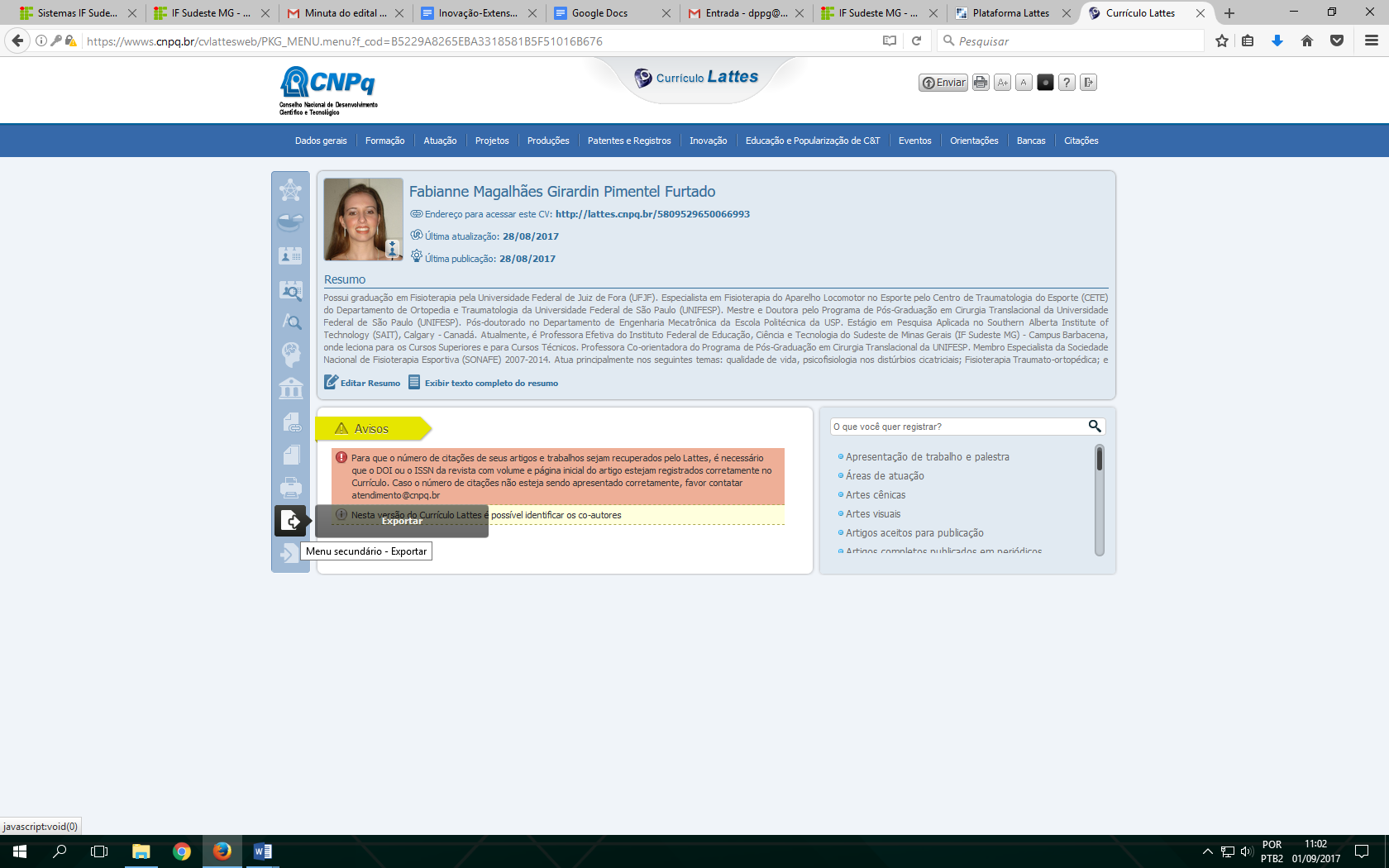 e)    Na janela que irá se abrir, marque “RTF” e clique em “Confirmar”f)     A janela exibirá alguns itens. Marque os itens conforme a orientação abaixo:  	No lado direito da página selecione:1) 	 Completo2)     Padrão de referência bibliográfica: “ABNT”3)     Indexador: não há necessidade de selecionar4)     Período de Atuação Profissional: “2015"5)  Produção: Marcar “Utilizar citação bibliográfica informada” e “Mostrar informações adicionais”6)     Período de produção: “Desde o ano de 2015”g) Clique em confirmar. Será feito o download do currículo, que a seguir poderá ser aberto e salvo.ANEXO VIComo preparar o comprovante de submissão do Projeto ao Comitê de Ética em Pesquisa com Seres Humanos na Plataforma Brasil1)	Entrar no sítio da Plataforma Brasil (www.saude.gov.br/plataformabrasil);2)	No final da página (“Projeto de Pesquisa”) estarão listados todos os projetos submetidos na Plataforma;3)	Verificar o projeto submetido e, na última coluna (“Gestão da Pesquisa”), clicar no ícone “Detalhar” (lupa).4)	Em “Dados do Projeto de Pesquisa”, clicar no ícone do pdf (destacado na figura abaixo com a seta).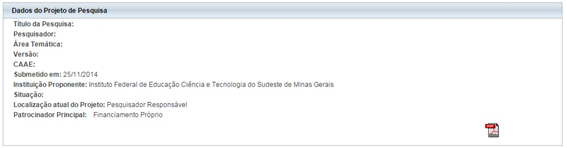 5)    Abril e salvar o comprovante.6)    Em casos de submissão recente, o ícone do pdf não estará disponível. Nessa situação, haverá a necessidade de que a página da web (aquela que foi gerada após o clique no ícone “Detalhar” e que contém os Dados do projeto de pesquisa) seja convertida em pdf com o uso de programas específicos (ex.: PDF Creator). Outra opção é fazer um “print” da página e salvar como imagem ou em documento com extensão .doc, .doc, .odt.ANEXO VIICARTA DE REGISTRO DE DEMANDA (Não obrigatória)Título do Projeto:Instituição Proponente/Executora:Instituição(ões) Parceira(s) Demandante(s): (NOME, CNPJ E ENDEREÇO)Objeto de pesquisa apresentado pela demandante: A Instituição Proponente e a(s) Instituições Parceira(s) Demandante(s) acima identificada(s) declaram a anuência aos termos do Edital 08/2019 - Projetos colaborativos de Pesquisa e Inovação, bem como se comprometem a executar adequadamente o projeto proposto e aportar os recursos declarados como contrapartida, quando for o caso.          ......................................., .......... de ....................... de 201X. _______________________________________________________________Reitor da Instituição Proponente ou Diretor Geral do Campus da Instituição Executora_______________________________________________________________Coordenador do Projeto (nome, cargo e contato)_______________________________________________________________Responsável da Instituição Parceira (nome, cargo e contato)(Se houver mais de uma Instituição Parceira, acrescentar campos)ANEXO VIIICRITÉRIO PARA AVALIÇÃO DE PROJETOSANEXO IXRELATÓRIO TÉCNICO PARCIAL/FINAL  ............................................., .......... de ....................... de 201X. Coordenador do ProjetoNome: _________________________________Assinatura: _________________________________Representante da Instituição Parceira Nome: _________________________________Assinatura: _________________________________(Se houver mais de uma Instituição Parceira, acrescentar campos)ANEXO XJUSTIFICATIVA:	Escreva aqui a justificativa e o embasamento do seu recurso para cada um dos campos do recurso acima mencionados.   Cidade, xx de xx de 20xx______________________________________________Assinatura do coordenador do projetoNomeCargo na instituiçãoFunção no projeto (coordenador ou membro da equipe)Horas por semanaIDENTIFICAÇÃO DA COORDENAÇÂOIDENTIFICAÇÃO DA COORDENAÇÂONome:Nome do coordenadorCPF:CPF do coordenadorCampusCampus de execução do projetoNome a constar no Cartão BB Pesquisa:Nome que será inserido no cartão:E-mail:E-mail do coordenador.Data de nascimentoDia, mês e anoIdentidade/Órgão Emissão/UF/Data de emissãoInformações completas do documento de identidadeData de ingresso no cargoMês/ano de início no cargo no IF Sudeste MGCargoCargo no IF Sudeste MGEstado civil--EndereçoEndereço residencialBairro/DistritoResidencialMunicípio/UF/CEPResidencialDDD/Telefone--Ramal--FAX--EQUIPE DO PROJETOEQUIPE DO PROJETOEQUIPE DO PROJETONome/Lattes/e-mail:Área de atuação (área do conhcecimento da tabela CAPES)Descrição da atuação no projetoNome/Lattes/e-mail:Área de atuação (área do conhcecimento da tabela CAPES)Descrição da atuação no projetoNome/Lattes/e-mail:Área de atuação (área do conhcecimento da tabela CAPES)Descrição da atuação no projetoNome/Lattes/e-mail:Área de atuação (área do conhcecimento da tabela CAPES)Descrição da atuação no projetoNome/Lattes/e-mail:Área de atuação (área do conhcecimento da tabela CAPES)Descrição da atuação no projetoDescriçãoJustificativaValor unitárioQuantidadeTotalTotal - Material de ConsumoTotal - Material de ConsumoTotal - Material de ConsumoTotal - Material de ConsumoDescriçãoJustificativaValor unitárioQuantidadeTotalTotal - Serviços de TerceirosTotal - Serviços de TerceirosTotal - Serviços de TerceirosTotal - Serviços de TerceirosNaturezaTotalTotal – Material de ConsumoTotal – Serviço de Terceiros (pessoa jurídica)Total do ProjetoIDENTIFICAÇÃO DA PARCEIRA DEMANDANTE (NÃO OBRIGATÓRIO)IDENTIFICAÇÃO DA PARCEIRA DEMANDANTE (NÃO OBRIGATÓRIO)Nome:Nome da parceira demandanteCNPJ:CNPJ da parceira demandanteRepresentante:Nome do representante da Instituição para esta proposta.E-mail:E-mail do representante da Instituição para esta proposta.Endereço da Instituição:Logradouro – nº, Bairro, Cidade / UF, CEPPerfil da Parceira Demandante:Descrever dados gerais sobre a Parceira demandante, como, por exemplo, uma breve descrição do histórico e dos objetivos e o ramo de atuação.Se houver mais de uma Parceira, repetir esta tabela para cada uma delas.Se houver mais de uma Parceira, repetir esta tabela para cada uma delas.DESCRIÇÃO DO PROJETOTítuloApresentar um título que descreva de maneira breve e direta o projeto proposto.ResumoApresentar um resumo que descreva os itens do projetoÁrea de avaliação WebQualis (para avaliação/pontuação da produção bibliográfica)(https://sucupira.capes.gov.br/sucupira/public/consultas/coleta/veiculoPublicacaoQualis/listaConsultaGeralPeriodicos.jsf)IntroduçãoContextualização e importância para o arranjo produtivo local - APL, justificativa e demonstração da interface entre pesquisa e inovaçãoObjetivoExplicitar os objetivos da proposta, informando o produto, processo ou melhorias a serem obtidas.Material e MétodosDescrever claramente os materiais, métodos e técnica a ser adotada para a execução da proposta e obtenção da solução proposta. Especificar equipamentos que serão utilizados, se for o caso; insumos; descrever os parceiros e o público-alvo.Cronograma das atividades (identificar as ações relacionadas a cada membro da equipe, de acordo com a descrição do Anexo II)Indicar as fases ou etapas do projeto, valor, e identificar os itens que integrarão a contrapartida proposta, quando for o casoDas Parcerias e dos Impactos sociais e/ou tecnológicosAs parcerias potencialmente contempladas e os impactos sociais e/ou tecnológicos esperados com a execução do projeto.Impactos na formação de alunos Descrever como será realizada a inserção e os impactos esperados na formação de alunos.Contribuições para a melhoria infraestrutura de pesquisa do IF Sudeste MGDescrever como o projeto contribuirá para a melhoria da infraestrutura de pesquisa do IF Sudeste MG, incluindo a manutenção de equipamento e consolidação de laboratórios multiusuários.Referências Informar as referências. Enquadramento – Corpo Técnico da Pró-Reitoria de Pesquisa, Pós-Graduação e Inovação3.1 O projeto deve apresentar, de forma clara e inequívoca, caráter de pesquisa e inovação.Verifique se: - o projeto possui característica clara de pesquisa e inovação voltada para o desenvolvimento tecnológico, que, demonstre os impactos sociais, os impactos na formação de alunos e, preferencialmente, inclua a melhoria da infraestrutura de pesquisa do IF Sudeste MG;- o projeto indica a complementação das competências de pesquisa entre os membros da equipe, considerando a composição por pesquisadores de diferentes áreas do conhecimento; - o projeto demonstra potencial de parceria(s) com a sociedade civil (empresas, associações, cooperativas, sindicatos, movimentos sociais, etc);Se o projeto não atende às diretrizes e não está adequado deverá ser desclassificado.         O projeto não atende às diretrizes do Edital. Informe os motivos e finalize a avaliação.Parecer: ____________________________________________________________________________________________________________________________________________________________________________________________________________________________________________________________________________          O projeto atende às diretrizes do Edital. (Segue para avaliação do mérito técnico)Parecer: _____________________________________________________________________________________	Análise do MéritoORIENTAÇÃO PARA AVALIAÇÃOAssinale uma nota de 0 a 5 para cada critério de avaliação, considerando:- 0 (zero), quando a informação não atende ao critério avaliado;- 1 (um), quando a informação atende pouquíssimo ao critério avaliado;- 2 (dois), quando a informação atende pouco ao critério avaliado;- 3 (três), quando a informação atende ao critério avaliado;- 4 (quatro), quando a informação atende muito ao critério avaliado;- 5 (cinco), quando a informação atende muitíssimo ao critério avaliado.	DADOS DE IDENTIFICAÇÃO DO PROJETO2.1 CAMPUS:_______________________________________________2.2 Projeto:_______________________________________________1. Mérito Técnico – ATÉ 85 PONTOS DO TOTAL DA AVALIAÇÃOCRITÉRIOSFundamentação (peso 2)Analise a pertinência e justificativa da proposta, considerando os seguintes quesitos: qualidade da descrição da problemática a ser abordada; pertinência da proposta para o recebimento de recursos públicos; relevância institucional e social. Com base nestes quesitos, assinale uma nota de 0 a 5.Objetivos (peso 1)Analise os objetivos da proposta considerando os seguintes quesitos: qualidade da definição do objetivo geral da proposta; clareza e precisão dos objetivos específicos; qualidade da correlação entre as metas definidas e os objetivos a serem alcançados. Com base nestes quesitos, assinale uma nota de 0 a 5.Estruturação e Adequação metodológica (peso 1)Analise a metodologia proposta considerando os seguintes aspectos: explicitação dos procedimentos metodológicos; participação da comunidade beneficiada no processo decisório; coerência metodológica com os objetivos da proposta; coerência metodológica com os princípios da pesquisa e inovação, entendida como o processo educativo, cultural, tecnológico e científico que articula o ensino e a pesquisa de forma indissociável e viabiliza a relação transformadora entre a instituição e a sociedade. Com base nestes quesitos, assinale uma nota de 0 a 5.Adequação do cronograma e orçamento (peso 2)Analise a consistência do cronograma de execução e do orçamento, considerando os seguintes quesitos: viabilidade da proposta de acordo com o cronograma físico e financeiro previsto no projeto; consistência do cronograma e sua relação com os objetivos e metas propostos; 3) envolvimento equilibrado e distribuído da equipe executora ao longo de todo o cronograma de execução; apresentação das fontes e da acessibilidade aos recursos necessários para cumprimento dos objetivos. Com base nestes quesitos, assinale uma nota de 0 a 5.Melhoria da infraestrutura de pesquisa do IF Sudeste MG, notadamente às de multiusuário (peso 4)Analise como a proposta se propõe a melhorara infraestrutura para desenvolvimento das pesquisas no IF Sudeste MG, considerando a perspectiva de manutenção de equipamentos, aquisição de insumos e disponibilização dos mesmos para os demais pesquisadores da Instituição. Com base nestes quesitos, assinale uma nota de 0 a 5.Resultados esperados e benefícios potenciais (peso 3)Analise de que forma a proposta apresenta e qual é a consistência dos resultados esperados, considerando os seguintes quesitos: atuação voltada aos interesses e necessidades da população e à promoção do desenvolvimento econômico, social e regional, por meio de produtos ou soluções inovadoras; contribuições relevantes para a transformação da área, dos segmentos profissionais ou da comunidade sobre as quais incide a ação de pesquisa e inovação, colaborando para a efetividade na solução dos problemas tecnológicos, sociais e no desenvolvimento dos arranjos produtivos; preocupação com os aspectos relacionados à responsabilidade social e ambiental. Com base nestes quesitos, assinale uma nota de 0 a 5.Contribuição para a formação de recursos humanos (peso 4)Analise a proposta considerando os seguintes quesitos relacionados ao impacto na formação de recursos humanos: envolvimento dos estudantes de diferentes níveis nas ações, como prática essencial na formação acadêmica e cidadã, através do fortalecimento do sentido ético e do comprometimento com a sociedade; desenvolvimento de competências a partir de vivências proporcionadas pela participação nas ações de pesquisa e de inovação, que potencializem a formação para o trabalho e a vida em sociedade; formação de cidadãos críticos e comprometidos com a produção de novos conhecimentos, voltados para o desenvolvimento local e regional.  Com base nestes quesitos, assinale uma nota de 0 a 5.PONTUAÇÃO TOTAL DO ITEM MÉRITO TÉCNICO:AVALIAÇÃO DO CURRÍCULO DO COORDENADORAVALIAÇÃO DO CURRÍCULO DO COORDENADORAVALIAÇÃO DO CURRÍCULO DO COORDENADORAVALIAÇÃO DO CURRÍCULO DO COORDENADORAVALIAÇÃO DO CURRÍCULO DO COORDENADORATÉ 15 PONTOS DO TOTAL DA AVALIAÇÃOATÉ 15 PONTOS DO TOTAL DA AVALIAÇÃOATÉ 15 PONTOS DO TOTAL DA AVALIAÇÃOATÉ 15 PONTOS DO TOTAL DA AVALIAÇÃOATÉ 15 PONTOS DO TOTAL DA AVALIAÇÃOFormação Acadêmica / TitulaçãoFormação Acadêmica / TitulaçãoFormação Acadêmica / TitulaçãoPontuaçãoNotaDoutoradoDoutoradoDoutorado4,0Mestrado Mestrado Mestrado 2,0Total (Limite Máximo 4,0) =Total (Limite Máximo 4,0) =Total (Limite Máximo 4,0) =Total (Limite Máximo 4,0) =Total (Limite Máximo 4,0) =Produção bibliográficaPontuaçãoQuantidadeLimiteNotaArtigos completos publicados em periódicos Qualis A 1,25Artigos completos publicados em periódicos Qualis B1 e B20,85Artigos completos publicados em periódicos Qualis B3 e B40,65Artigos completos publicados em periódicos Qualis B5 e C0,45Artigos em revista de divulgação0,35Livro com ISBN0,54,0Capítulo ou organização de livros com ISBN0,26,0TOTAL (Limite Máximo 6,0) =TOTAL (Limite Máximo 6,0) =TOTAL (Limite Máximo 6,0) =TOTAL (Limite Máximo 6,0) =TOTAL (Limite Máximo 6,0) =Orientações concluídasPontuaçãoQuantidadeLimitaNota  Dissertação de mestrado; Monografia de conclusão curso de especialização0,56,0  Iniciação Científica0,56,0Total (Limite Máximo 3,0) =Total (Limite Máximo 3,0) =Total (Limite Máximo 3,0) =Total (Limite Máximo 3,0) =Total (Limite Máximo 3,0) =Inovação e propriedade intelectualPontuaçãoQuantidadeLimitaNotaPatente Concedida1,03,0Patente Registrada0,55,0Programa de Computador Registrado0,55,0Direito autoral registrado0,55,0Desenho industrial registrado0,55,0Topografia de circuito integrado registrada0,55,0Total (Limite Máximo 2,0) =Total (Limite Máximo 2,0) =Total (Limite Máximo 2,0) =Total (Limite Máximo 2,0) =Total (Limite Máximo 2,0) =PONTUAÇÃO TOTAL DO ITEM CURRICULO LATTES DO SERVIDOR/COORDENADOR:PONTUAÇÃO TOTAL DO ITEM CURRICULO LATTES DO SERVIDOR/COORDENADOR:PONTUAÇÃO TOTAL DO ITEM CURRICULO LATTES DO SERVIDOR/COORDENADOR:PONTUAÇÃO TOTAL DO ITEM CURRICULO LATTES DO SERVIDOR/COORDENADOR:PONTUAÇÃO TOTAL DO ITEM CURRICULO LATTES DO SERVIDOR/COORDENADOR:NOTA FINAL DO PROJETO (PONTUAÇÃO TOTAL DO ITEM MÉRITO TÉCNICO + PONTUAÇÃO TOTAL DO ITEM CURRICULO DO SERVIDOR/COORDENADOR):________________________________________        ____________________      ____________________________________Nome do Avaliador                                                               Data                                        AssinaturaNOTA FINAL DO PROJETO (PONTUAÇÃO TOTAL DO ITEM MÉRITO TÉCNICO + PONTUAÇÃO TOTAL DO ITEM CURRICULO DO SERVIDOR/COORDENADOR):________________________________________        ____________________      ____________________________________Nome do Avaliador                                                               Data                                        AssinaturaNOTA FINAL DO PROJETO (PONTUAÇÃO TOTAL DO ITEM MÉRITO TÉCNICO + PONTUAÇÃO TOTAL DO ITEM CURRICULO DO SERVIDOR/COORDENADOR):________________________________________        ____________________      ____________________________________Nome do Avaliador                                                               Data                                        AssinaturaNOTA FINAL DO PROJETO (PONTUAÇÃO TOTAL DO ITEM MÉRITO TÉCNICO + PONTUAÇÃO TOTAL DO ITEM CURRICULO DO SERVIDOR/COORDENADOR):________________________________________        ____________________      ____________________________________Nome do Avaliador                                                               Data                                        AssinaturaNOTA FINAL DO PROJETO (PONTUAÇÃO TOTAL DO ITEM MÉRITO TÉCNICO + PONTUAÇÃO TOTAL DO ITEM CURRICULO DO SERVIDOR/COORDENADOR):________________________________________        ____________________      ____________________________________Nome do Avaliador                                                               Data                                        AssinaturaIDENTIFICAÇÃO DO PROJETOIDENTIFICAÇÃO DO PROJETONome do CoordenadorTítulo do ProjetoRELATÓRIO TÉCNICOObjetivosApresentar comparação entre os objetivos alcançados e os propostos.ResultadosDetalhar todos os resultados obtidos, apresentando e descrevendo claramente os impactos sociais e/ou tecnológicos, na formação de alunos, e diálogo com a sociedade civil.PRESTAÇÃO DE CONTAS DA CONTRAPARTIDA APORTADA PELA PARCEIRA, QUANDO FOR O CASOPRESTAÇÃO DE CONTAS DA CONTRAPARTIDA APORTADA PELA PARCEIRA, QUANDO FOR O CASOCONTRAPARTIDA FINANCEIRA (ANEXAR DOCUMENTOS FISCAIS)CONTRAPARTIDA FINANCEIRA (ANEXAR DOCUMENTOS FISCAIS)DESCRIÇÃOVALOR (R$)TOTALCONTRAPARTIDA NÃO FINANCEIRACONTRAPARTIDA NÃO FINANCEIRADESCRIÇÃOVALOR (R$)TOTALfORMULÁRIO de RECURSODados do(A) CoorDENADOR(A)Dados do(A) CoorDENADOR(A)nome completo: nome completo: EMAIl:                                                                                                               EMAIl:                                                                                                               Campus/REITORIA:telefone/CELULAR:Dados do pROJETO Dados do pROJETO n° DE REGISTRO do projeto: Disponível no comprovante de submissão no Sistema Inovare. n° DE REGISTRO do projeto: Disponível no comprovante de submissão no Sistema Inovare. Título do Projeto: Título do Projeto: jUSTIFICATIVAjUSTIFICATIVASELECIONE O(s) campo(s) DO RECURSO: (   ) Enquadramento(   ) Análise de mérito(   ) CurrículoSELECIONE O(s) campo(s) DO RECURSO: (   ) Enquadramento(   ) Análise de mérito(   ) Currículo